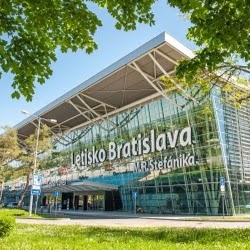 INFORMÁCIA  PRE  VEREJNOSŤ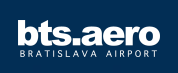 Letisko M. R. Štefánika - Airport Bratislava, a. s. (BTS) 
P. O. Box 160, 823 11 Bratislava 216Slovenská republikavypracované v zmysle  požiadaviek  §15  ods. 2 a 3 zákona      č. 128/2015 Z. z.  o prevencii závažných priemyselných havárií a o zmene a doplnení niektorých zákonov Bratislava,  2017 Spoločnosť Letisko M. R. Štefánika - Airport Bratislava, a. s. (BTS), 
P. O. Box 160, 823 11 Bratislava 216,Slovenská republika so sídlom Letisko M. R. Štefánika, Bratislava 22, ako spoločnosť zaradená  pod zákon č. 128/2015 Z. z.          o prevencii závažných priemyselných havárií a o zmene a doplnení niektorých zákonov (ďalej len „zákon o prevencii ZPH“) podala aktualizované oznámenie o zaradení podniku (ďalej len „oznámenie“) v zmysle požiadaviek zákona o prevencii ZPH  na Okresný úrad Bratislava – Odbor starostlivosti o životné prostredie, Tomášikova 3349/46, 831 03 Bratislava.Zákon o prevencii ZPH vo svojom  §15 Informácie pre verejnosť  požaduje po prevádzkovateľovi zaradeného podniku, aby zabezpečil trvalý prístup verejnosti       k informáciám o podniku podľa prílohy č. 2 tohto zákona.Prevádzkovateľ si môže sám zvoliť formu trvalého prístupu verejnosti k jeho informáciám, avšak je povinný zároveň zabezpečiť tento prístup elektronicky na svojom webovom sídle (webovej stránke). Spoločnosť BTS, ako podnik kategórie A,  si týmto spôsobom plní informačné povinnosti, ktoré jej vyplývajú zo zákona o prevencii ZPH v rozsahu požiadaviek uvádzaných v prílohe č. 2 tohto zákona.Názov a adresa podniku: Letisko M. R. Štefánika - Airport Bratislava, a. s. (BTS), P. O. Box 160, 823 11 Bratislava 216, Slovenská republikaObchodné meno a sídlo prevádzkovateľa: BTS, Bratislava 22, 823 11 Bratislava                                               Spoločnosť BTS si splnila požiadavky §5 zákona o prevencii ZPH a predložila aktualizáciu oznámenia v písomnej forme okresnému úradu v sídle kraja – odoslané na Okresný úrad Bratislava dňa 30.10.2015.Hlavným predmetom súčasnej činnosti spoločnosti BTS sú nasledovné činnosti :prevádzkovanie letísk a údržba prevádzkových plôch,pozemná obsluha lietadiel,poskytovanie služieb na vybavenie cestujúcich a nákladu,zaistenie bezpečnostnej ochrany a verejného poriadku na letisku, prevádzkovanie závodného hasičského útvaru,poskytovanie technických služieb na ochranu osôb a majetku,prevádzkovanie bezpečnostnej služby, prevádzkovanie colného skladu, daňového skladu a činnosť colného deklaranta,prevádzkovanie garáží a odstavných plôch pre motorové vozidlá,skladovanie okrem prevádzkovania verejného skladu (v oblasti obchodu a služieb), úschova a uskladňovanie batožín a prepravovaného tovaru,predaj leteckých prepravných služieb, nákup, predaj a skladovanie palív a mazív okrem vyhradeného nákupu, predaja a skladovania palív a mazív v spotrebiteľskom balení do 50 kg na jednotku,prevádzkovanie čerpacích staníc s palivami a mazivami,prevádzkovanie železničnej vlečky aďalšie činnosti a služby v rozsahu voľnej živnosti.V areáli BTS, ktorý sa rozprestiera na ploche 477 ha, 9 km severovýchodne od centra Bratislavy, hlavného mesta Slovenskej republiky v nadmorskej výške 132 m nad morom sa okrem iných nebezpečných látok v malých množstvách skladujú a tiež sa manipuluje s leteckými motorovými, ložiskovými a hydraulickými olejmi, motorovou naftou a automobilovými benzínmi, ktoré sú nebezpečnými látkami podľa zákona o prevencii ZPH, pričom sa jedná hlavne o menované nebezpečné látky zaradené pod položkou 34. Ropné produkty a alternatívne palivá  v Časti 2 Prílohy č. 1 k zákonu o prevencii ZPH. Práve tieto menované nebezpečné látky sa vo väčších množstvách nachádzajú v skladoch pohonných hmôt a výdajného kiosku  automobilových pohonných hmôt lokalizovaných na  juhovýchodnom okraji areálu BTS a predstavujú v týchto množstvách aj potenciálne riziko pre ohrozenie svojho najbližšieho okolia havarijnými scenármi spojenými s ich prípadnými únikmi z technológie alebo prepravných prostriedkov a s následným vznikom požiaru alebo výbuchu uvoľnených uhľovodíkových plynov a pár.Informácie a nebezpečnosti týchto menovaných nebezpečných látok sa nachádzajú v kartách bezpečnostných údajov (ďalej len „KBÚ“) leteckých, motorových, prevodových, ložiskových a hydraulických olejov, ako aj v KBÚ motorovej nafty a automobilových benzínov, pričom v prípade týchto menovaných nebezpečných látok sú to údaje týkajúce sa nielen ich horľavosti, ale aj údaje týkajúce sa ich toxicity a ekotoxicity. Príslušné údaje a KBÚ sú dostupné v BTS u odborne spôsobilej osoby, ktorá túto informáciu poskytuje.Základné nebezpečné vlastnosti týchto menovaných nebezpečných látok je možné charakterizovať ich horľavosťou a výbušnosťou, čo sú aj ich najdôležitejšie vlastnosti z hľadiska potenciálneho ohrozenia obyvateľstva (osôb) nachádzajúcich sa  v blízkom okolí BTS v tejto časti jeho areálu. Z vyššie uvádzaných dôvodov spoločnosť BTS spracovala túto informáciu pre dotknutú verejnosť, zákazníkov a užívateľov služieb BTS, ako aj pre osoby zdržujúce sa v blízkosti skladových objektov BTS v juhovýchodnej časti jeho areálu,  v snahe oboznámiť ich so všeobecnými bezpečnostnými informáciami o spôsobe vyrozumenia a varovania v prípadoch výskytu mimoriadnych udalostí na skladoch pohonných hmôt BTS. Zároveň spoločnosť BTS touto informáciou chce ich oboznámiť, usmerniť a poučiť o spôsoboch ich vhodného správania sa pri vzniku a vyhlásení takýchto udalostí v areáli BTS.Verejnosť, návštevníci a zákazníci, osoby zverené do starostlivosti BTS alebo aj jednotlivé osoby, ktoré môžu byť dotknuté mimoriadnou udalosťou spojenou so ZPH v podniku BTS budú včas varované, priebežne informované o vzniku takejto udalosti a prípadne aj evakuované na základe vyrozumenia a rozhodnutia príslušného OÚ Bratislava - Odboru krízového riadenia civilnej ochrany obyvateľstva a prípadnej aktivácie sirén systému varovania obyvateľstva.Kompetentnej štátnej správe v oblasti prevencie ZPH a tiež Hasičskému a záchrannému útvaru hlavného mesta SR Bratislavy (ďalej len „HAZÚ“) boli poskytnuté údaje o možných havarijných scenároch v podniku BTS ohrozujúcich okolie podniku v rámci podkladov pre spracovanie „Plánov ochrany obyvateľstva“.V prípade vzniku havarijnej situácie v podniku BTS sú informované a privolávané aj vonkajšie profesionálne zásahové hasičské jednotky podľa „Plánov zvolávania ...“ a v prípade zranení osôb aj rýchla zdravotná služba a polícia.Technické zabezpečenie varovania obyvateľstva a vyrozumenia osôb sa vykonáva varovnými signálmi a technickými zariadeniami civilnej ochrany obyvateľstva. Informačný systém civilnej ochrany tvorí hlásna služba a informačná služba civilnej ochrany. Význam signálu : VŠEOBECNÉ OHROZENIE – dvojminútový kolísavý tón sirén pri ohrození alebo pri vzniku mimoriadnej udalosti na BTS, ako aj pri možnosti rozšírenia sa následkov mimoriadnej udalosti alebo ZPH by bol doplnený hlasovou informáciou o vzniku takejto udalosti na BTS.Vhodné informácie o tom, ako sa má dotknutá verejnosť správať v prípade závažnej priemyselnej havárie v podniku BTS :Všeobecné pravidlá správania sa pri udalostiach spojených s požiarmi horľavých a výbušných nebezpečných látok vychádzajú z požiadavky rýchleho opustenia ohrozených voľných (vonkajších) priestorov a ukrytia sa v stavebných objektoch, ktoré dostatočne chránia proti účinkom sálavého tepla, ale aj proti tlakovým účinkom prípadného výbuchu. Predpokladá sa únik osôb z ohrozených priestorov (samozáchrana), pretože evakuácia sa vyhlasuje až po vyhlásení mimoriadnej situácie, čo môže byť s určitým oneskorením. Dotknuté obyvateľstvo sa vyrozumieva o vyhlásení evakuácie prostredníctvom hromadných informačných prostriedkov. Spoločnosť BTS sústavne kontroluje nielen bezpečnosť svojich technických zariadení a samotnej technológie skladovania a manipulácie s nebezpečnými látkami, ale aj zabezpečuje a precvičuje organizačnými – administratívnymi a technickými opatreniami udržiavanie vysokého stupňa ich efektívnosti, bezpečnosti a spoľahlivosti, čo však nemôže úplne eliminovať vznik prípadných havarijných situácií a ani mimoriadnych udalostí.  Preto je snahou spoločnosti BTS udržiavať akcieschopnosť a efektívnosť jednak vlastného systému havarijnej odozvy (požiarnotechnické zariadenia a  vlastný Závodný hasičský útvar), ale  zároveň udržiavať a pravidelným precvičovaním  zvyšovať úroveň  represívnych  a záchranných činností spojených  nielen s ochranou zamestnancov, zákazníkov a prípadne dotknutého obyvateľstva či osôb, ale aj s ochranou životného prostredia a majetku.Bližšie informácie súvisiace s prevenciou ZPH a s havarijným plánovaním v podniku BTS je možné získať  u osoby poskytujúcej túto informáciu.V spoločnosti BTS, ako v podniku zaradenom pod zákon o prevencii ZPH sa štátny požiarny dozor a koordinácia kontrolnej činnosti v zmysle  §24  zákona o prevencii ZPH vykonáva koordinovaným spôsobom príslušnými orgánmi, ktoré navzájom spolupracujú a vymieňajú si skúsenosti a poznatky, ktoré získali pri výkone štátneho dozoru a v rámci koordinovaných kontrol. Posledná koordinovaná kontrola v podniku BTS prebehla  v roku 2016. Informácie o výsledkoch poslednej koordinovanej kontroly v podniku BTS  sú dostupné u osoby, ktorá poskytuje túto informáciu.Bližšie informácie o podniku BTS sú dostupné aj na jeho web – stránke :www.bts.aero/informacieMeno a funkciu osoby, ktorá informáciu poskytuje : Ing. Ľubica Áčová Ekológ, špecialista na prevenciu závažných priemyselných havárií a vodohospodár 

Mobil:		+421-0-903-283-668
Tel.:		+421-2-3303-3606
e-mail:	lubica.acova@bts.aero